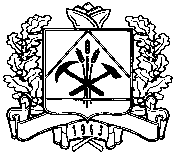 ДЕПАРТАМЕНТ ПО ЧРЕЗВЫЧАЙНЫМ СИТУАЦИЯМ КЕМЕРОВСКОЙ ОБЛАСТИПРИКАЗот   26  марта 2015 г.   № 17г. КемеровоО предельно допустимом значении просроченной кредиторской задолженности бюджетного учреждения Кемеровской областиВ соответствии с частью 27 статьи 30 Федерального закона от 08.05.2010 № 83-ФЗ «О внесении изменений в отдельные законодательные акты Российской Федерации в связи с совершенствованием правового положения государственных (муниципальных) учреждений» и пунктом 4 раздела II «Плана мероприятий по совершенствованию правового положения государственных учреждений Кемеровской области», утвержденного распоряжением Коллегии Администрации Кемеровской области от 22.06.2010 № 474-р,п р и к а з ы в а ю:1. Утвердить прилагаемый Порядок определения предельно допустимого значения просроченной кредиторской задолженности бюджетного учреждения Кемеровской области, подведомственного департаменту по чрезвычайным ситуациям Кемеровской области, превышение которого влечет расторжение трудового договора с руководителем бюджетного учреждения по инициативе работодателя в соответствии с Трудовым кодексом Российской Федерации.2. Главному консультанту отдела защиты Ю.М. Мазину обеспечить размещение настоящего приказа с приложениями к нему на официальном сайте департамента по чрезвычайным ситуациям Кемеровской области в разделе «Приказы департамента».3. Настоящий приказ вступает в силу с 01.04.2015.4. Контроль за исполнением настоящего приказа оставляю за собой.Начальник департамента						      В.В. Ситников          Утвержден       приказом департаментапо чрезвычайным ситуациям         Кемеровской области         от 26.03.2015 г. № 17Порядок определения предельно допустимого значения просроченной кредиторской задолженности бюджетного учрежденияКемеровской области, подведомственного департаменту по чрезвычайным ситуациям Кемеровской области, превышение которого влечет расторжение трудового договора с руководителем бюджетного учреждения по инициативе работодателя в соответствии с Трудовым кодексом Российской Федерации 1. Настоящий Порядок устанавливает процедуру контроля за состоянием просроченной кредиторской задолженности бюджетных учреждений Кемеровской области, подведомственных департаменту по чрезвычайным ситуациям Кемеровской области (далее - бюджетное учреждение), правила определения предельно допустимого значения просроченной кредиторской задолженности бюджетного учреждения за счет средств областного бюджета и за счет доходов, полученных от платной и иной приносящей доход деятельности, и определяет действия департамента по чрезвычайным ситуациям Кемеровской области (далее - департамент) в случае превышения предельно допустимого значения просроченной кредиторской задолженности бюджетного учреждения.2. В целях настоящего Порядка просроченная кредиторская задолженность разделяется на следующие группы:- кредиторская задолженность по оплате труда и иным выплатам персоналу, срок погашения которой, установленный локальными актами бюджетного учреждения, регулирующими трудовые отношения, и законодательством Российской Федерации, истек;- кредиторская задолженность по налоговым и иным платежам в бюджет и внебюджетные фонды, срок погашения которой, предусмотренный законодательством Российской Федерации, истек;- кредиторская задолженность перед поставщиками и подрядчиками, срок погашения которой, предусмотренный заключенными договорами, и законодательством Российской Федерации, истек;общая кредиторская задолженность по всем имеющимся обязательствам, срок погашения которой, предусмотренный законодательством Российской Федерации, истек.3. Предельно допустимое значение просроченной кредиторской задолженности по каждой из групп определяется как:- наличие кредиторской задолженности по заработной плате, срок невыплаты которой превышает 2 (два) месяца с момента, установленного локальными нормативными актами бюджетного учреждения, как дата выплаты заработной платы;- наличие кредиторской задолженности по налоговым и иным платежам в бюджет и внебюджетные фонды, срок неуплаты которой превышает 3 (три) месяца с даты, когда платежи должны были быть осуществлены;- наличие кредиторской задолженности перед поставщиками и подрядчиками, срок неуплаты которых превышает 3 (три) месяца с даты, когда платежи должны были быть осуществлены;превышение величины просроченной общей кредиторской задолженности над стоимостью активов бюджетного учреждения, за исключением стоимости особо ценного движимого имущества и недвижимого имущества, на отчетную дату.4. Ежемесячно, не позднее 20-го числа месяца, следующего за отчетным месяцем бюджетное учреждение представляет в департамент отчетность о состоянии кредиторской задолженности и просроченной кредиторской задолженности по формам согласно приложениям 1 и 2 к настоящему Порядку.На основании указанной отчетности департамент осуществляет ежемесячный мониторинг кредиторской задолженности и просроченной кредиторской задолженности.5. Ежеквартально не позднее 20 числа месяца следующего за отчетным кварталом бюджетное учреждение представляет в департамент сведения о просроченной кредиторской задолженности и стоимости активов, сформированные на основании данных бухгалтерского учета, по форме согласно приложению № 3 к настоящему Порядку с пояснительной запиской, в которой указываются причины возникновения просроченной кредиторской задолженности, прилагается план ее погашения с указанием конкретных мероприятий и сроков их реализации.6. При наличии просроченной кредиторской задолженности по результатам рассмотрения отчетности, указанной в пунктах 4 и 5 настоящего Порядка, департамент выносит на заседание балансовой комиссии рассмотрение причины образования просроченной кредиторской задолженности и меры, принимаемые бюджетным учреждением по ее погашению, с заслушиванием доклада руководителя бюджетного учреждения.7. По результатам заседания балансовой комиссии начальнику департамента подготавливается служебная записка с оценкой действий руководителя бюджетного учреждения, содержащая предложение о расторжении трудового договора или рекомендации по урегулированию просроченной кредиторской задолженности.8. На основании решения начальника департамента подготавливается проект распоряжения Губернатора Кемеровской области о расторжении трудового договора с руководителем бюджетного учреждения в соответствии с пунктом 3 статьи 278 Трудового кодекса Российской Федерации либо утверждается план мероприятий по урегулированию просроченной кредиторской задолженности.Приложение № 1к Порядку определения предельно допустимого значения просроченной кредиторской задолженности бюджетного учреждения Кемеровской области, подведомственногодепартаменту по чрезвычайным ситуациям Кемеровской области, превышение которого влечет расторжение трудового договорас руководителем бюджетного учреждения по инициативе работодателя в соответствиис Трудовым кодексом Российской Федерации, утвержденному приказом департаментаот 26.03.2015 г. № 17Сведенияо кредиторской задолженности бюджетного учреждения, подведомственногодепартаменту по чрезвычайным ситуациям Кемеровской областина "___"____________ 20__ г.Наименование бюджетного учреждения ______________________________________________Наименование органа, осуществляющегофункции и полномочия учредителя, ________________________________________________Наименование органа, осуществляющеговедение лицевого счета по иным субсидиям, _______________________________________Периодичность: месячнаяЕдиница измерения: руб.Руководительучреждения             	      ___________    __________      ________________  (уполномоченное лицо)     (должность)       (подпись)       (расшифровка  подписи)                    Главный бухгалтер      ___________           __________                                          (подпись)       (расшифровка подписи)                               ___________  __________     ________________              _________________Исполнитель            (должность)  (подпись)   (расшифровка подписи)            (телефон)                                                   			"___"____________ 20__ г.Приложение № 2к Порядку определения предельно допустимого значения просроченнойкредиторской задолженности бюджетного учреждения Кемеровской области,подведомственного департаменту по чрезвычайным ситуациямКемеровской области, превышение которого влечет расторжение трудовогоДоговора с руководителем бюджетного учреждения по инициативеработодателя в соответствии с Трудовым кодексом Российской Федерации,утвержденному приказом департаментаот 26.03.2015 г. № 17Сведенияо просроченный кредиторской задолженности бюджетного учреждения,подведомственного департаменту по чрезвычайным ситуациямКемеровской областина "___"____________ 20__ г.Наименование бюджетного учреждения ____________________________________                 Наименование органа, осуществляющегофункции и полномочия учредителя _______________________________________                 Наименование органа, осуществляющего                                               ведение лицевого счета по иным субсидиям ______________________________                 Периодичность                                                                      Единица измерения: руб.                                                                 Руководитель учреждения(уполномоченное лицо)       ______________________  _____________________                                                                  (подпись)              (расшифровка подписи)   Главный бухгалтер         _______________________   ______________________                                                     (подпись)                          (расшифровка подписи)Исполнитель                 ______________________   _____________________   _______________________                                                      (подпись)                (расшифровка подписи)         (телефон)"___"__________ 20__ г.Приложение № 3к Порядку определения предельно допустимогозначения просроченной кредиторскойзадолженности бюджетного учрежденияКемеровской области, подведомственногодепартаменту по чрезвычайным ситуациямКемеровской области, превышение котороговлечет расторжение трудового договорас руководителем бюджетного учреждения по инициативе работодателя в соответствиис Трудовым кодексом Российской Федерации, утвержденному приказом департаментаот 26.03.2015 г. № 17РАСЧЕТпревышения предельно допустимого значенияпросроченной кредиторской задолженностина 1 ________________ 20 __ г.Наименование бюджетного                                          учреждения _____________________________________         Наименование органа, осуществляющего                             функции и полномочия                                         учредителя _____________________________________                 Периодичность:  квартальная                                              Единица измерения: руб.                                          I. Просроченная кредиторская задолженностьII. Финансовые и нефинансовые активы бюджетного учреждения,обеспечивающие исполнение принятых учреждением обязательств(за исключением стоимости особо ценного движимого имущества и недвижимого имущества)III. Предельно допустимое значение просроченной кредиторскойзадолженности* При отрицательном результате проставляется нулевое значение ("0")Руководительучреждения             	      ___________    __________      ________________  (уполномоченное лицо)     (должность)       (подпись)       (расшифровка  подписи)                    Главный бухгалтер      ___________           __________                                          (подпись)       (расшифровка подписи)                               ___________  __________     ________________              _________________Исполнитель            (должность)  (подпись)   (расшифровка подписи)            (телефон)                                                   			"___"____________ 20__ г.Состав кредиторской задолженностиза счет средств областного бюджета и доходов, полученных от платной и иной приносящей доход деятельностиКодстрокиКредиторскаязадолженностьКредиторскаязадолженностьСостав кредиторской задолженностиза счет средств областного бюджета и доходов, полученных от платной и иной приносящей доход деятельностиКодстрокивсегов том числепросроченнаякредиторская1234Кредиторская задолженность - всего      010  в том числе:по оплате труда                         011  по государственным внебюджетным фондам  012  по поставщикам и подрядчикам            013  по налогам и сборам                     014  по прочим кредиторам                    015  Наименование кредитораКодстрокиГосконтракты (договора)Госконтракты (договора)Госконтракты (договора)Причины образования просроченной кредиторской задолженностиСрок просроченной кредиторской задолженности (дни)Меры, принимаемые по погашениюпросроченной кредиторскойзадолженностиНаименование кредитораКодстрокиРеквизитыСуммаПредметПричины образования просроченной кредиторской задолженностиСрок просроченной кредиторской задолженности (дни)Меры, принимаемые по погашениюпросроченной кредиторскойзадолженностип2345678Вид задолженностиКодстрокиСумма на отчетную датуСумма на отчетную датуВид задолженностиКодстрокипредыдущуютекущую1234По оплате труда и прочим выплатам          010По налоговым платежам и иным обязательным  платежам в бюджеты                         020По расчетам с поставщиками и подрядчиками  030По иным имеющимся обязательствам           080Просроченная кредиторская задолженность,   всего. (010 + стр. 020 + стр. 030 + стр. 080)100в том числе по решениям судебных органов и (или) исполнительным листам (справочно)    101Вид активаКодстрокиБалансовая (остаточная стоимость) по данным бухгалтерского учетана отчетную датуБалансовая (остаточная стоимость) по данным бухгалтерского учетана отчетную датуВид активаКодстрокипредыдущуютекущую1234Денежные средства учреждения, в том числе виностранной валюте по курсу ЦБ РФ на       110Дебиторская задолженность (за исключением расчетов с поставщиками, подрядчиками и подотчетными лицами)            120Движимое имущество, не относящееся к категории особо ценного имущества          130Готовая продукция, товары                  140Иные активы, обеспечивающие исполнение принятых учреждением обязательств          150Активы, находящиеся под обременением (залог, изъятые из оборота)180ИТОГО (стр. 110 + стр. 120 + стр. 130 +тр. 140 + стр. 150 - стр. 180)            200Наименование показателяКодстрокиСумма на отчетную датуСумма на отчетную датуНаименование показателяКодстрокипредыдущуютекущую1234Величина превышения просроченной кредиторской задолженности по всем  имеющимся обязательствам над стоимостью  активов, их обеспечивающих (стр. 100 - стр. 200) *220